 Prep: Summer Two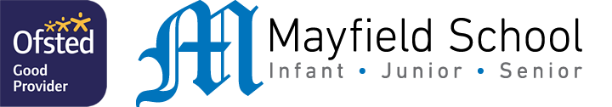 This half term your child will be set a homework project for Drama, English and Physics. The tasks will be set by the current Year 7 teacher but collected in by their new Year 8 teacher. 